MEDICAL HISTORY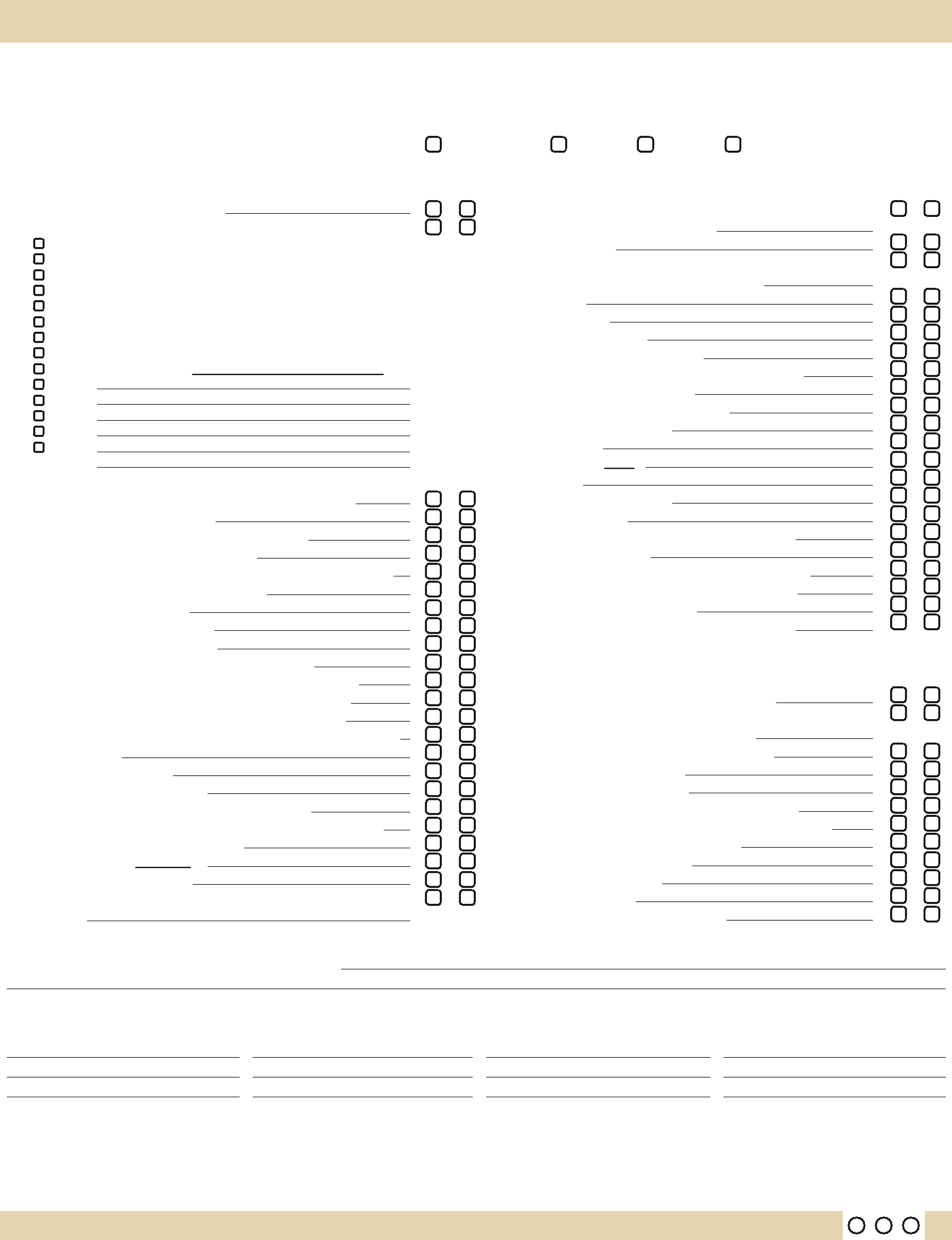 1.	hospitalization for illness or injury2.	an allergic or bad reaction to any of the following: aspirin, ibuprofen, acetaminophen, codeine penicillinerythromycintetracyclinesulfalocal anestheticfluoridechlorhexidine (CHX)metals (nickel, gold, silver,	)latexnutsfruitmilkred dye other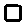 heart problems, or cardiac stent within the last six monthshistory of infective endocarditisartificial heart valve, repaired heart defect (PFO)pacemaker or implantable defibrillatororthopedic or soft tissue implant (e.g joint replacement, breast implant)heart murmur, rheumatic or scarlet feverhigh or low blood pressurea stroke (taking blood thinners)anemia or other blood disorderprolonged bleeding due to a slight cut (or INR > 3.5)pneumonia, emphysema, shortness of breath, sarcoidosischronic ear infections, tuberculosis, measles, chicken poxbreathing problems (e.g. asthma, stuffy nose, sinus congestion)sleep problems (e.g. sleep apnea, snoring, insomnia, restless sleep, bedwetting)kidney diseaseliver disease or jaundicevertigo (e.g. ”the room is spinning”)thyroid, parathyroid disease, or calcium deficiencyhormone deficiency or imbalance (e.g. poly cystic ovarian syndrome)high cholesterol or taking statin drugs23. diabetes (HbA1c =	)stomach or duodenal ulcerdigestive or eating disorders (e.g. celiac disease, gastric reflux, bulimia,anorexia)osteoporosis/osteopenia or ever taken anti-resorptive medications (e.g. bisphosphonates)arthritis or goutautoimmune disease(e.g. rheumatoid arthritis, lupus, scleroderma)glaucomacontact lenseshead or neck injuriesepilepsy, convulsions (seizures)neurologic disorders (ADD/ADHD, prion disease)viral infections and cold soresany lumps or swelling in the mouthhives, skin rash, hay feverSTI/STD/HPV38.  hepatitis (type	)HIV/AIDStumor, abnormal growthradiation therapychemotherapy, immunosuppressive medicationemotional difficultiespsychiatric treatment or antidepressant medicationconcentration problems or ADD/ADHD diagnosisalcohol/recreational drug usespeech difficulties or delayed growth at any timeAREYOU:presently being treated for any other illnessaware of a change in your health in the last 24 hours(e.g., fever, chills, new cough, or diarrhea)taking medication for weight managementtaking dietary supplementsoften exhausted or fatiguedexperiencing frequent headaches or chronic paina smoker, smoked previously or use smokeless tobaccoconsidered a touchy/sensitive personoften unhappy or depressedtaking birth control pillscurrently pregnantdiagnosed with a prostate disorderDescribe any current medical treatment, impending surgery, genetic/development delay, or other treatment that may possibly affect your dental treatment. (i.e. Botox, Collagen Injections)List all medications, supplements, and or vitamins taken within the last two yearsDrug	Purpose	Drug	PurposePLEASE ADVISE US IN THE FUTURE OF ANY CHANGE IN YOUR MEDICAL HISTORY OR ANY MEDICATIONS YOU MAY BE TAKING.© 2019 Kois Center, LLC	www.koiscenter.comPatient NameNicknameNicknameAgeName of Physician/and their specialtyName of Physician/and their specialtyName of Physician/and their specialtyMost recent physical examinationMost recent physical examinationPurposeWhat is your estimate of your general health?What is your estimate of your general health?What is your estimate of your general health?What is your estimate of your general health?ExcellentExcellentExcellentGoodFairPoorPoorPoorDO YOU HAVE or HAVE YOU EVER HAD:DO YOU HAVE or HAVE YOU EVER HAD:DO YOU HAVE or HAVE YOU EVER HAD:DO YOU HAVE or HAVE YOU EVER HAD:YES NOYES NOYES NOYES NOYES NOPatient’s SignatureDateDoctor’s SignatureDateASA(1-6)(1-6)(1-6)(1-6)ASA(1-6)(1-6)(1-6)(1-6)